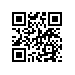 О составе государственной экзаменационной комиссии по проведению государственной итоговой аттестации студентов образовательной программы бакалавриата «Бизнес-информатика» факультета экономики, менеджмента и бизнес-информатики НИУ ВШЭ – Пермь и секретаре государственной экзаменационной комиссииПРИКАЗЫВАЮ:Утвердить государственную экзаменационную комиссию (далее – ГЭК) 
по проведению государственной итоговой аттестации (включая защиту 
выпускных квалификационных работ) студентов 4 курса образовательной 
программы бакалавриата «Бизнес-информатика» направления подготовки 
38.03.05 Бизнес-информатика факультета экономики, менеджмента и 
бизнес-информатики НИУ ВШЭ – Пермь, очной формы обучения, в составе: Председатель ГЭК – Хеннер Е.К., д.ф.-м.н., профессор, профессор кафедры информационных технологий федерального государственного бюджетного образовательного учреждения высшего образования «Пермский государственный национальный исследовательский университет», Члены ГЭК:- Дерябин А.И., к.т.н., доцент, доцент кафедры информационных технологий в бизнесе НИУ ВШЭ – Пермь,- Шестакова Л.В., к.ф.-м.н., доцент, доцент кафедры информационных технологий в бизнесе НИУ ВШЭ – Пермь, -  Викентьева О.Л., к.т.н., доцент кафедры информационных технологий 
в бизнесе НИУ ВШЭ – Пермь,- Красилич Н.В., ведущий инженер-программист ОАО «БК Софт», - Краснухина О.В., генеральный директор ООО «Информационные Бизнес Системы Пермь», - Полещук А.Н., директор по инновациям ООО «ИИС»,- Селезнев К.А., руководитель направления сопровождения ООО «Прикамское предприятие вычислительной техники и информатики».Секретарь ГЭК – Налескина Д.О., специалист по учебно-методической работе отдела по сопровождению учебного процесса в бакалавриате по направлению «Бизнес-информатика» НИУ ВШЭ – Пермь.Первый проректор									В.В. Радаев